Department ofVeterans Affairs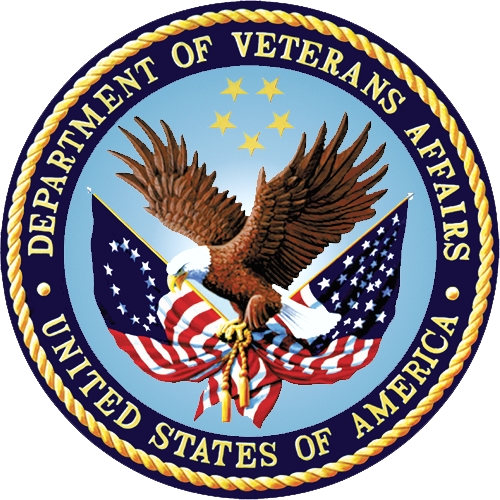 VA Enterprise Cloud (VAEC) Technical Reference GuideJuly 2018Version 1.3Revision HistoryTable of Contents	1	VAEC Environment Overview	12	VAEC Architecture	12.1	CSP Environment	12.2	VAEC Software Installation Policy	22.3	VAEC Management Tools	22.3.1	VA Enterprise Cloud Operational Tools (VAECOT)	22.3.2	VAEC Cloud Service Provider (CSP)-native Tools	22.3.3	VAEC Other VA Tools	23	VAEC Connection to the VA Network	34	VAEC General Support Services	45	Service Level Agreements (SLAs)	56	Authority to Operate (ATO)	57	VAEC-AWS Amazon Web Services (AWS) Introduction	67.1	VAEC-AWS Architecture	67.2	VAEC-AWS General Support Services	67.3	VAEC-AWS Deployed Production Application Lists	68	VAEC-Azure Introduction	78.1	VAEC-Azure Architecture	78.2	VAEC-Azure General Support Services	78.3	VAEC-Azure Deployed Production Application Lists	7Table of Figures Figure 1 - VAEC	1Figure 3 - Current VAEC Simlified Architecture showing Core services	4Figure 4 - VAEC Security Control Inheritance	5Figure 5 - VAEC-AWS Simplified Architecture	6Figure 6 - VAEC-Azure Simplified Architecture	7Tables of Tables Table 1 - VAEC GSS	4Table 2 - VAEC-AWS GSS	6Table 3 - VAEC-AWS FedRAMP Common Services	6Table 4 - VAEC-Azure GSS	7Table 5 - VAEC-Azure FedRAMP Common Services	7VAEC Environment OverviewThe Department of Veterans Affairs (VA) is embracing a “Cloud First” policy and Information Technology (IT) modernization initiatives as established by the Federal Chief Information Officer (CIO). The VAEC will leverage the full spectrum of cloud services to efficiently provide high-quality, Government and service provider managed, rapidly delivered, innovative, secure, scalable, flexible, and modular environment to service applications for Veterans. The VAEC will provide VA the ability to use the latest technologies to deliver services to our Veterans in ways they are accustomed receiving them. VAEC provides administrative support of the overall VAEC while the application owner administers and manages their own virtual environment in a self-service model. The VAEC provides the configuration management services to manage development and deployment activities. VAEC ArchitectureThe architecture will consist of multiple CSP environments that offer Infrastructure-as-a-Service (IaaS), Platform-as-a-Service (PaaS), and/or Software-as-a-Service (SaaS). The figure below depicts the high level VAEC. VAEC supports development, non-production (e.g. Pre- Prod, Staging, etc.) and production level environments. The graphics and sections below will provide greater detail into these areas including core services, tools and capabilities.CSP EnvironmentAs of the date of this document the available VAEC CSP environments are:Microsoft Azure Government CloudAmazon Web Services (AWS) Government Cloud
Figure 1 - VAEC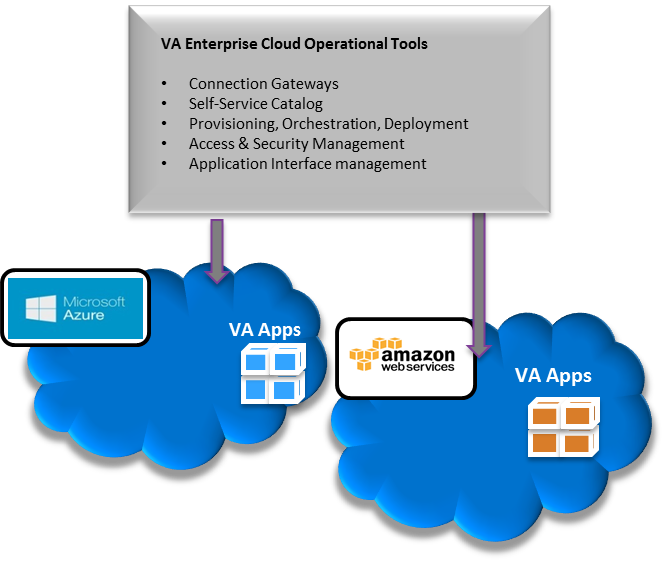 VAEC Software Installation PolicyAny software installed on virtual machines (VM) operating in the VAEC at the IaaS or PaaS level s must be VA Technical Reference Model (TRM) compliant or have an approved waiver. VAEC Management ToolsThe VAEC will be managed by a set of VA Enterprise Cloud Operational Tools (VAECOT) (ETA Q3 FY2018), Cloud Service Provider (CSP)-native tools and other VA tools. VA Enterprise Cloud Operational Tools (VAECOT) The VAEC operational tools are part of the overall VAEC architecture, and consist of the following: Self-Service Cloud Service CatalogProvisioning Orchestration DeploymentAccess and Security ManagementResource and Accounting ManagementCloud Access Security Broker (CASB)Application Programming Interface (API) GatewayVAEC Cloud Service Provider (CSP)-native ToolsWhen appropriate and approved by VA, contractor access to and utilization of the individual CSP management interfaces will be provided.VAEC Other VA ToolsVA also uses numerous tools to manage its infrastructure. VA maintains a TRM listing tools approved for use on the VA network.VAEC Connection to the VA NetworkThe VAEC environments use a common Trusted Internet Connections (TIC) compliant connection mechanism as shown in Figure 2. The connections are high bandwidth (e.g. 10 Gb), fully redundant, encrypted connections with load balancers and firewalls as necessary to the respective endpoints. During onboarding, the VAEC team will work with the project team to determine IP addressing requirements for each project environment and issue the required VA public and private IP addresses. Public inbound connectivity is blocked by default. Inbound public interfaces require VA approval. All inbound traffic must traverse the VA TIC. The VAEC team will assist with the approval process.Figure 2 - HIGH-LEVEL NETWORK (FLOW) DIAGRAM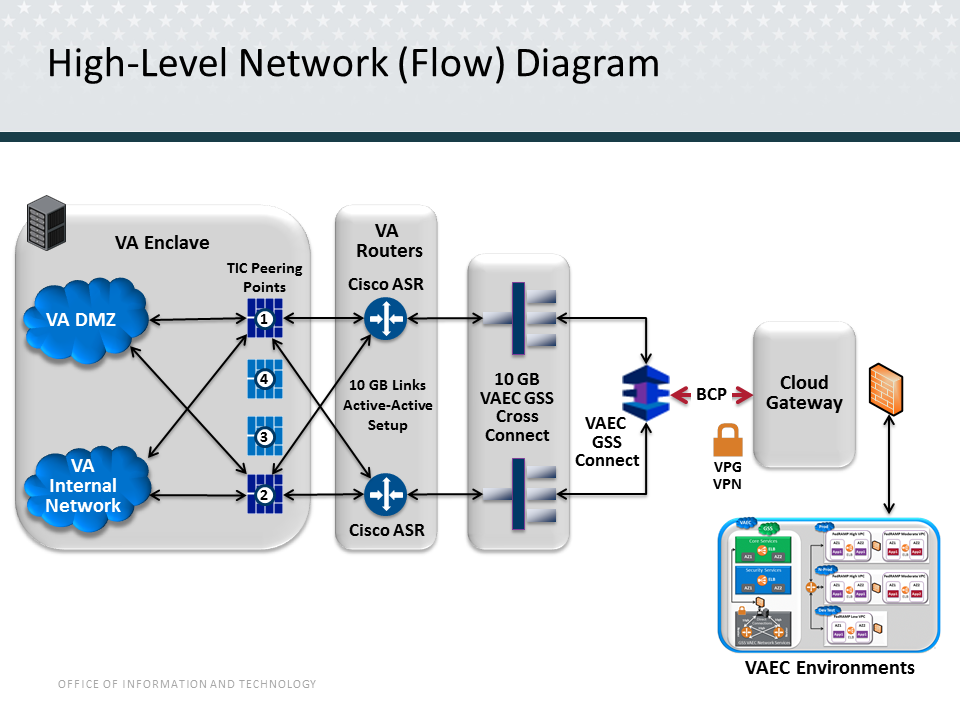 VAEC General Support ServicesEach VAEC CSP environment provides general support services (GSS) to be leveraged by application/solutions hosted within the environment. These services simplify migration and hosting of applications in the VAEC CSP environments. The table and graphic below shows the list of services available and how they relate to hosted applications.Table  - VAEC GSSFigure 3 - Current VAEC Simplified Architecture showing Core services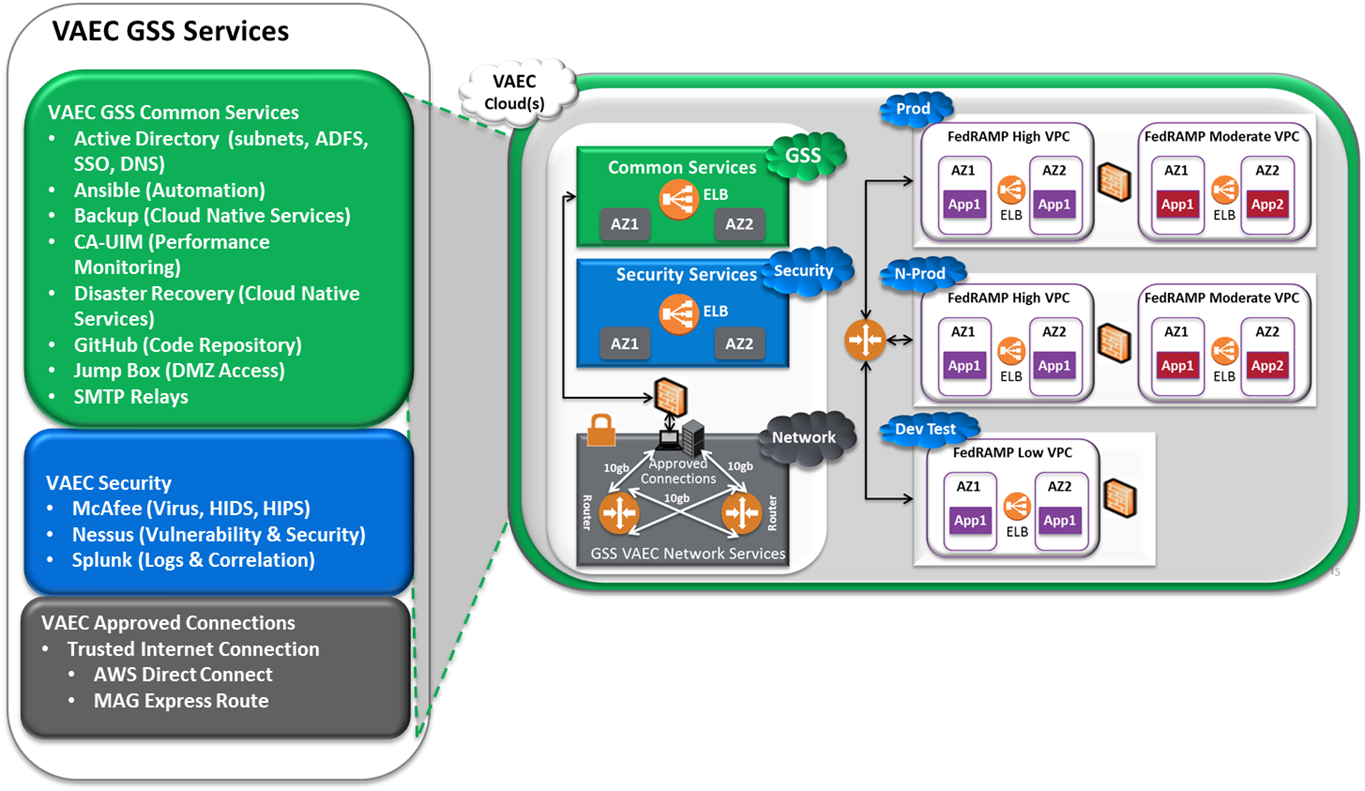 Capabilities Provided by the VAECService Level Agreements (SLAs)Each VAEC environment provides access to standard services provided in accordance with the CSP’s standard SLAs between VA and the CSP (VAEC Standard SLAs). If the VA requirements for a given application/solution require more stringent SLAs between VA and project team (Project SLAs), it is the responsibility of the project team to meet all requirements using the VAEC Standard SLAs. This may require the project team to architect, deliver, and ensure that the required, more stringent Project SLAs are met using the VAEC Standard SLAs and maintaining this as it changes over time.Authority to Operate (ATO)The VAEC CSP Environments all have a US Federal Risk and Authorization Management Program (FedRAMP) High Certified VA ATO. VAEC provides access to the FedRAMP certified services of each CSP. Upon request, non-certified services can be made available.The ATO for an application residing in the VAEC is separate from the VAEC CSP Environment ATO. Each project team is responsible for its application level ATO.The ability of a VAEC application level ATO to inherit security controls covered by the VAEC CSP Environment ATO simplifies the application level ATO process. The common services provided by the VAEC environment and included VAEC environment ATO will support the application level security control requirements. Please refer to the VAEC CSP’s website to determine which services are in scope, and have been fully assessed by third party auditors, resulting in a FedRAMP Certification, attestation, of compliance, or ATO. Figure 4 - VAEC Security Control Inheritance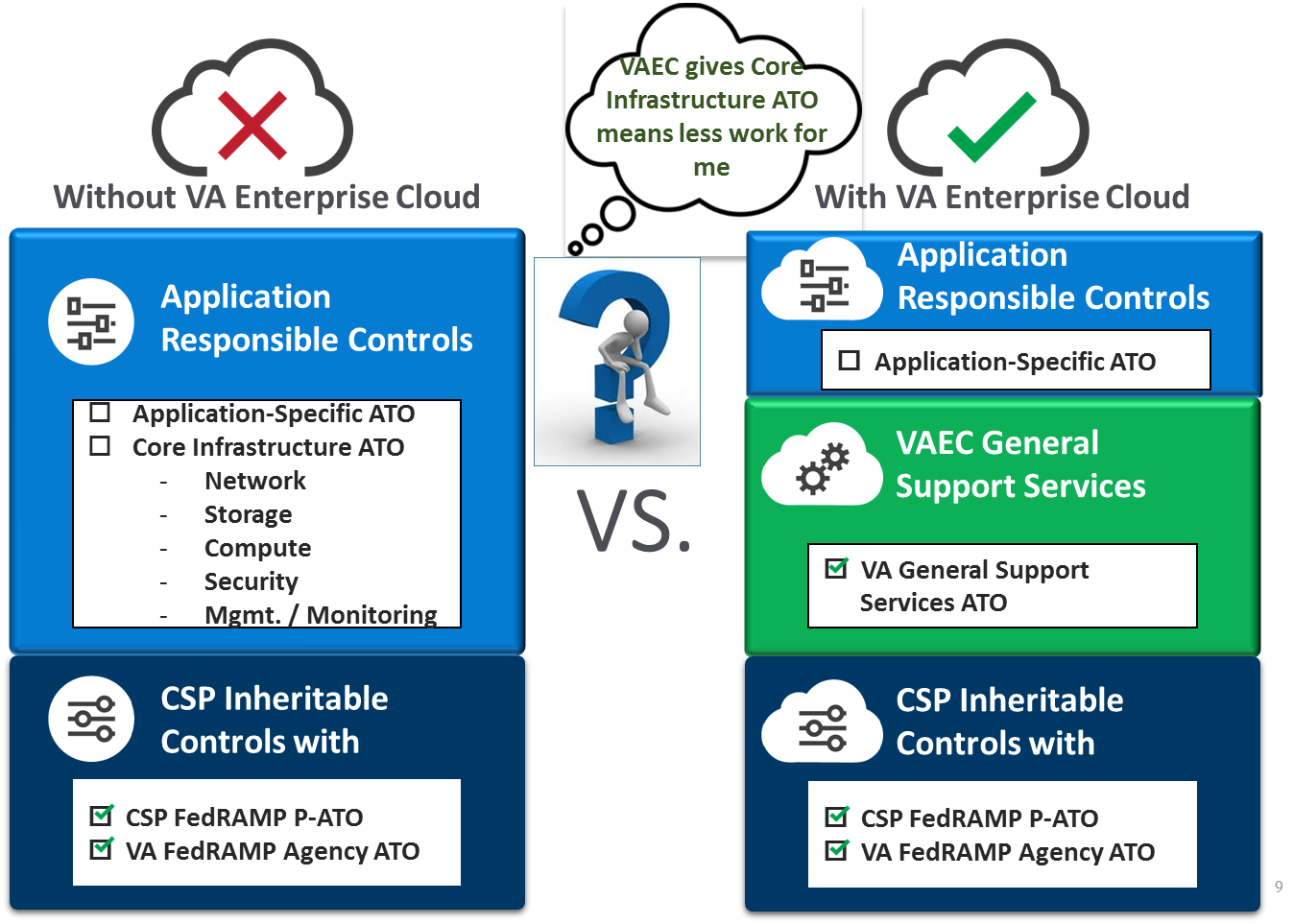 VAEC-AWS Amazon Web Services (AWS) IntroductionThe VAEC-AWS environment is in the AWS GovCloud. The VAEC-AWS is connected to the VA network via AWS Direct Connect. Projects are provisioned one or more VPCs for their production, dev and any other required environments. The VAEC-AWS offers common services described above subject to any specific services described below. VAEC-AWS also provides access to the full suite of FedRAMP Certified AWS GovCloud Services by default. Access to Non FedRAMP Certified AWS GovCloud services may be provisioned upon request. VAEC-AWS ArchitectureThe VAEC-AWS environment consists of environments within one (1) geographic region with multiple availability zones provided by AWS GovCloud. A simplified view of the VAEC-AWS architecture is provided below. Detailed architectural information will only be provided post contract award and/or during project provisioning.Figure 5 - VAEC-AWS Simplified Architecture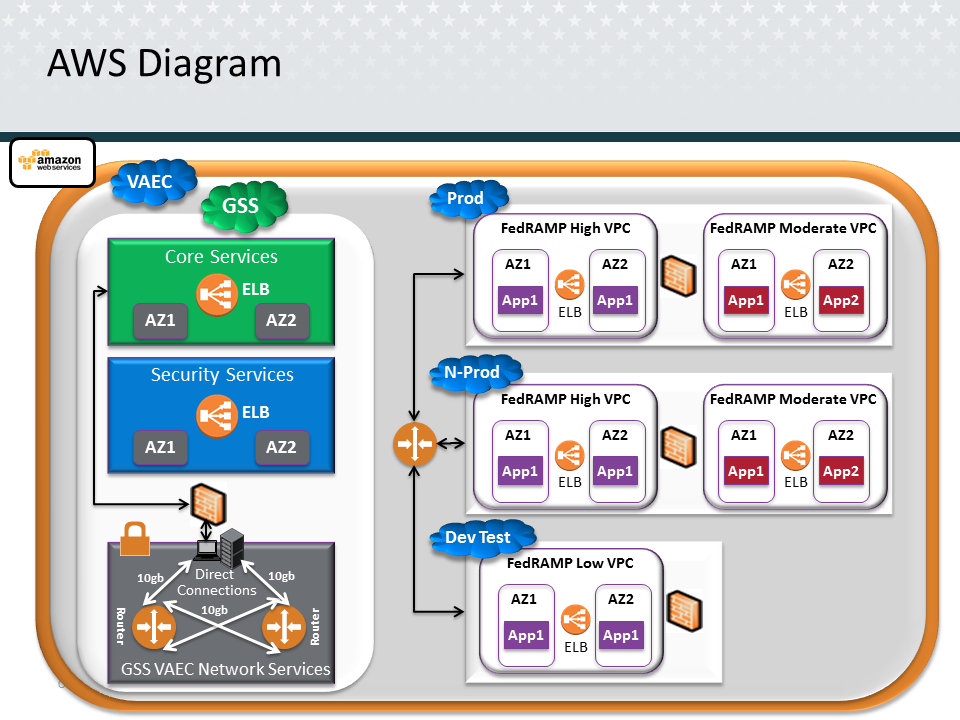 VAEC-AWS General Support ServicesThe VAEC-AWS CSP environment provides general support services (GSS) to be leveraged by application/solutions hosted within the environment as described above in  VA Enterprise Cloud Operational Tools (VAECOT). Table  - VAEC-AWS GSSVAEC-AWS Deployed Production Application ListsTable 3 - VAEC-AWS FedRAMP Common ServicesVAEC-Azure Introduction The VAEC-Azure and AWS Environment use the same connectivity. The connection into VAEC-Azure end point is via VPN into the Azure Government GovCloud. Projects are provisioned one or more VPCs for their production, dev and any other required environments. The VAEC-Azure offers common services and specific services and access to the full suite of Azure GovCloud Services as well as the ability to leverage the VAEC-Azure ATO.  VAEC-Azure ArchitectureThe VAEC-Azure environment consists of two geographic regions environments, one in Iowa and one in Virginia. A simplified view of the VAEC-Azure architecture is provided below. Detailed architectural information will only be provided post contract award and/or during project provisioning.Figure 6 - VAEC-Azure Simplified Architecture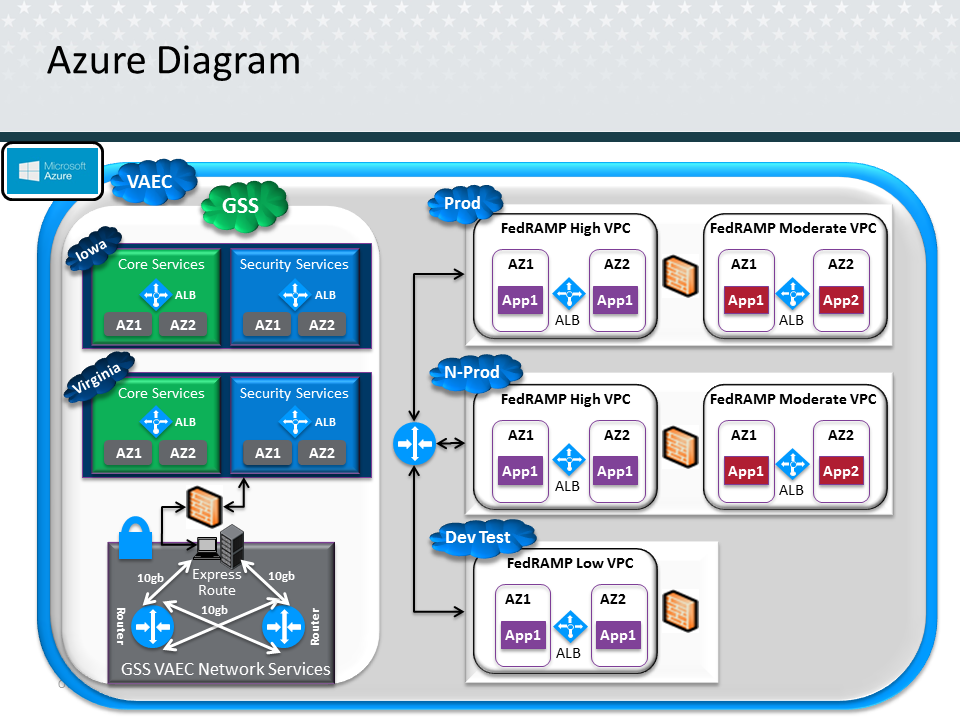 VAEC-Azure General Support ServicesThe VAEC-Azure CSP environment provides general support services (GSS) to be leveraged by application/solutions hosted within the environment as described above in  VA Enterprise Cloud Operational Tools (VAECOT). Table 4 - VAEC-Azure GSSVAEC-Azure Deployed Production Application Lists Table 5 - VAEC-Azure FedRAMP Common ServicesDateVersionDescriptionAuthor07/01/20181.3Updated document name based on TAC recommendation.VAEC Team02/08/20181.2Update page 5 of the document with a table:ESCCB documentationService ContinuityCapacity Management Configuration Management Performance Release Security System Administration  Monitoring Software Licensing John McPherson01/12/20181.1Updated according to current GSS support capabilities and graphicsJohn McPherson10/24/20171.0Final Version 1.0. Plan to update quarterly.VAEC Team10/19/20170.2Updated graphics and content to match selectionsGCIO – J McPherson10/11/20170.1Updated with feedback from the VA TeamGCIO – T. RobledoCommon ServicesCommon Security and Scanning ToolsActive Directory (Subnets, ADFS, SSO, DNS)AnsibleBackupCA-UIM (Performance Monitoring)Disaster recoveryGitHubJump BoxesSMTP RelaysBigFixMcAfeeNessus SplunkService continuity/DRVAEC provides access to native CSP features, for this purpose the application / Project team will provide VAEC guidance for use during onboarding.  Project Team/Contractor (Project Team) is to architect solution using those features to meet project level SLA’s.Capacity Management (does VA Cloud monitor, auto add, add by request, etc) The VAEC does monitor and within allocated project environments self-service is enabled for provisioning and auto scaling is availableChange and configuration managementThe VAEC utilizes Ansible and GitHub to track and monitor all changes to cloud resources ITOP Monitoring extension into the VAEC cloud environment for configuration management as well as ability to use APIs to Service Now with Full Concept of Operations(FOC)Network administration and ESCCB VAEC team handles VAEC network baseline ESCCB requests and administration.  Project team is responsible for project specific ESCCB requests and network administration within their environments (sub nets)Here are the various ESCCB links – General information on OIS’ Security Engineering page: https://vaww.portal2.va.gov/sites/infosecurity/ess/Enterprise%20Security%20Change%20Control%20Board.aspx Here’s the repository where all the ESCCB documents are located: https://vaww.portal2.va.gov/sites/infosecurity/ess/Enterprise%20Security%20Change%20Control%20Board/Forms/AllItems.aspx The ChangeGear application, used to actually submit the ESCCB request, is here: https://esccb.va.gov Performance management MonitoringVAEC provides access to performance management tools as part of VAEC GSS and the use of Unified Infrastrucutre Moitoring UIM is proposed via VA Command Center as TBD.  Application teams are required to resolve problems.  Release managementApplication Team / Project Team.  Security managementApplication / Project Team for project level controls/VAEC team for VAEC level controlsSystem administrationApplication / Project Team within VAEC administered project environmentsSecurity MonitoringSecurity monitoring tools are provided via the VAEC GSS and required for use as part of the project ATO.  Software LicencingApplication / Project team licensing provided by CSP or project team provided.  VAEC does not provide licensesCommon ServicesCommon Security and Scanning ToolsNoneNoneFedRAMP HighFedRAMP ModerateNoneNoneCommon ServicesCommon Security and Scanning ToolsNoneNoneFedRAMP HighFedRAMP ModerateNoneNone